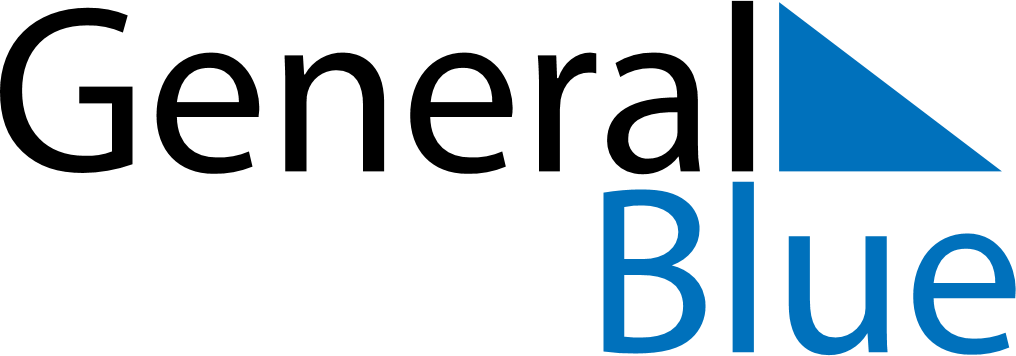 Weekly CalendarApril 18, 2022 - April 24, 2022Weekly CalendarApril 18, 2022 - April 24, 2022Weekly CalendarApril 18, 2022 - April 24, 2022Weekly CalendarApril 18, 2022 - April 24, 2022Weekly CalendarApril 18, 2022 - April 24, 2022Weekly CalendarApril 18, 2022 - April 24, 2022MONDAYApr 18TUESDAYApr 19WEDNESDAYApr 20THURSDAYApr 21FRIDAYApr 22SATURDAYApr 23SUNDAYApr 24